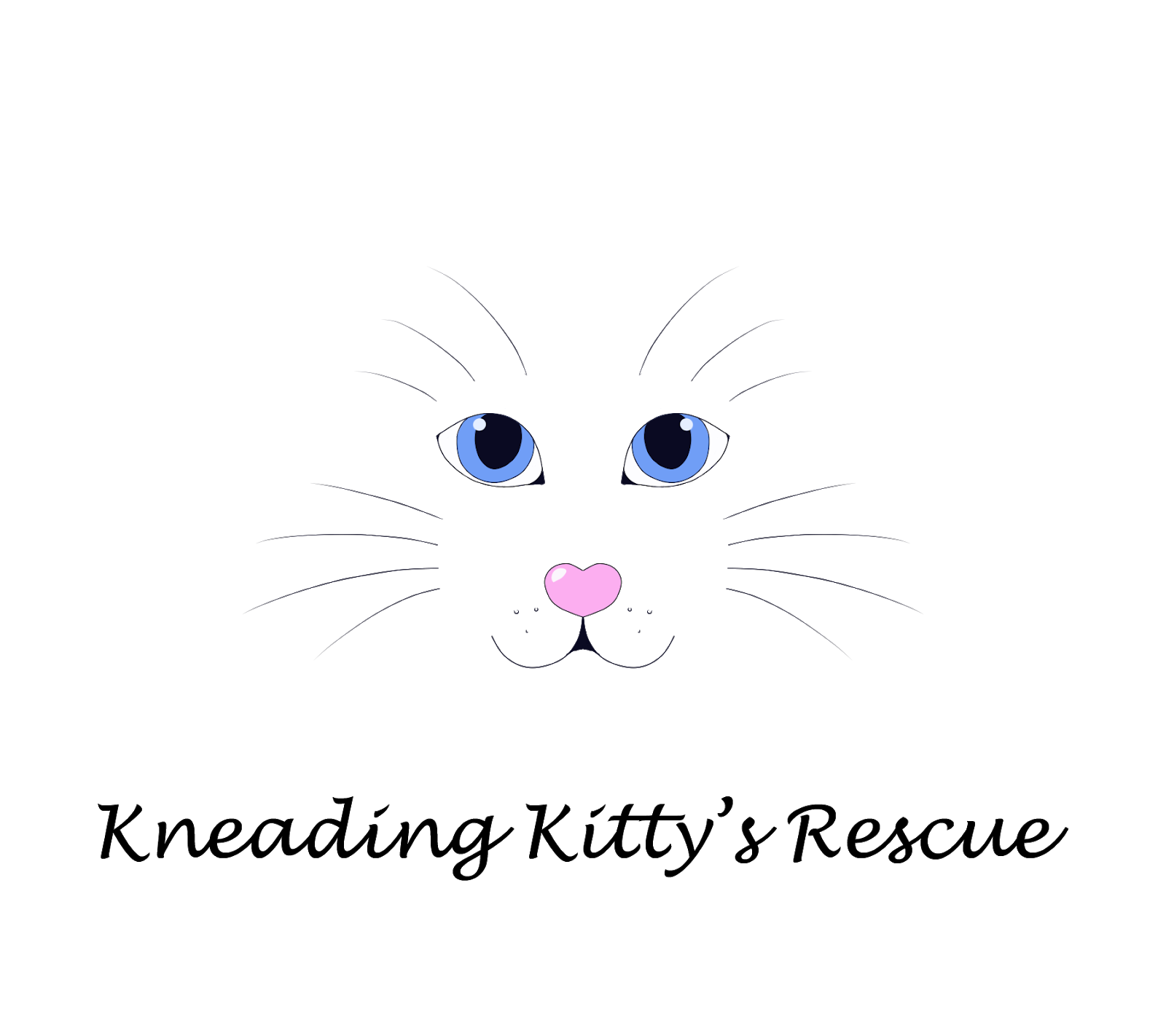 Foster Agreement Name:________________________________________________________________________________ Address:_______________________________________________________________________________ Phone:_______________________________________Ok to Text?________________________________ Email:________________________________________________________________________________ How many pets do you currently have?_____Cats_______Dogs Have your dogs/Cats been around cats? Dogs?_______________________________________________ Are all your pets spayed/neutered?   Y    N   If no explain:___________________________________________________________________________ Children in the home?__________ages__________ ___I own my home and am permitted to bring an animal or animals into my dwelling.  ___I rent my home and am permitted to bring an animal or animals into my dwelling. How many foster cats/kittens are you willing to foster at a time?______________ How many foster dogs/puppies are you willing to foster at a time?______________ Circle all that you are willing to foster: (Cats)Neonates (0-3 weeks old)   Baby kittens (3-6 weeks)   Kittens (6 to 12 weeks) Kittens (3-6 months)         Kittens (6-9 months)             Kittens (9-12 months) Adults (1-3 years)             Adults (3-6 years)                  Adults (6-9 years) Seniors (10+years)           Pregnant Cats Mom with Kittens   Hospice Care Circle all that you are willing to foster: (Dogs)Neonates (0-3 weeks old)   Baby puppies (3-6 weeks)   Puppies (6 to 12 weeks) Puppies (3-6 months)         Puppies (6-9 months)             Puppies (9-12 months) Adults (1-3 years)             Adults (3-6 years)                  Adults (6-9 years) Seniors (10+years)           Pregnant Dogs/ Mom with Puppies         Hospice Care Please initial all areas. Your initial means you have read and agree to the terms and conditions of fostering for Kneading Kitty’s Rescue. ___I understand that someone from Kneading Kitty’s Rescue may visit my home for a home inspection before my foster application is approved. ___I understand that I could be required to provide foster care to my foster animal for an extended period of time. I agree that the period covered by this agreement is the entire time during which I have custody of my foster animal. I also understand that I may only have my foster(s) temporarily. ___I agree to provide Transportation to and from Vet appointments, adoption events, clinics, etc. ___ I understand that KKR provides no guarantee as to the health of my foster animal, and that my foster animal may have significant medical needs, socialization problems, and not be housebroken. ___ I agree that I am fostering this animal for Kneading Kitty’s Rescue, and that I do not have any right of ownership over my foster animal. ___I understand that if I can no longer foster any of my foster cats/dogs, that I will give the rescue at least 2 weeks notice, to find a new foster for them. ___I understand that all medical for my foster(s) will be provided by KKR, at set times by the appropriate Coordinator. If I bring any of my foster(s) to the vet myself, without authorization, then I will not be refunded any medical care expense. I have read this Agreement in its entirety, and I agree that all statements and stated agreements contained in this document are made by me, and are truthful. SignatureX___________________________________ Date____________________________________ 